П О С Т А Н О В Л Е Н И Еот 20.03.2020   № 345г. МайкопО внесении изменения в Административный регламент предоставления Управлением жилищно-коммунального хозяйства и благоустройства администрации муниципального образования «Город Майкоп» муниципальной услуги «Выдача заключения о признании помещения жилым помещением, жилого помещения непригодным для проживания и многоквартирного дома аварийным и подлежащим сносу или реконструкции»В соответствии с Федеральным законом от 27.07.2010 № 210-ФЗ «Об организации предоставления государственных и муниципальных услуг»,          п о с т а н о в л я ю:	1. Внести в Административный регламент предоставления Управлением жилищно-коммунального хозяйства и благоустройства администрации муниципального образования «Город Майкоп» муниципальной услуги «Выдача заключения о признании помещения жилым помещением, жилого помещения непригодным для проживания и многоквартирного дома аварийным и подлежащим сносу или реконструкции», утвержденный постановлением Администрации муниципального образования «Город Майкоп» от 30.12.2011 № 924 «Об утверждении Административного регламента предоставления Управлением жилищно-коммунального хозяйства и благоустройства администрации муниципального образования «Город Майкоп» муниципальной услуги «Выдача заключения о признании помещения жилым помещением, жилого помещения непригодным для проживания и многоквартирного дома аварийным и подлежащим сносу или реконструкции» (в редакции постановлений Администрации муниципального образования «Город Майкоп» от 26.01.2012 № 30, 06.07.2012 № 522, 07.04.2014 № 232, 15.06.2016 № 477, от 13.06.2018 № 719, от 04.12.2018 № 1525, от 25.10.2019 № 1313) изменение, дополнив приложение № 1 строкой следующего содержания: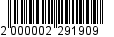 «».2. Опубликовать настоящее постановление в газете «Майкопские новости» и разместить на официальном сайте Администрации муниципального образования «Город Майкоп».3. Постановление «О внесении изменения в Административный регламент предоставления Управлением жилищно-коммунального хозяйства и благоустройства администрации муниципального образования «Город Майкоп» муниципальной услуги «Выдача заключения о признании помещения жилым помещением, жилого помещения непригодным для проживания и многоквартирного дома аварийным и подлежащим сносу или реконструкции» вступает в силу со дня его официального опубликования.Администрация муниципального образования «Город Майкоп»Республики Адыгея 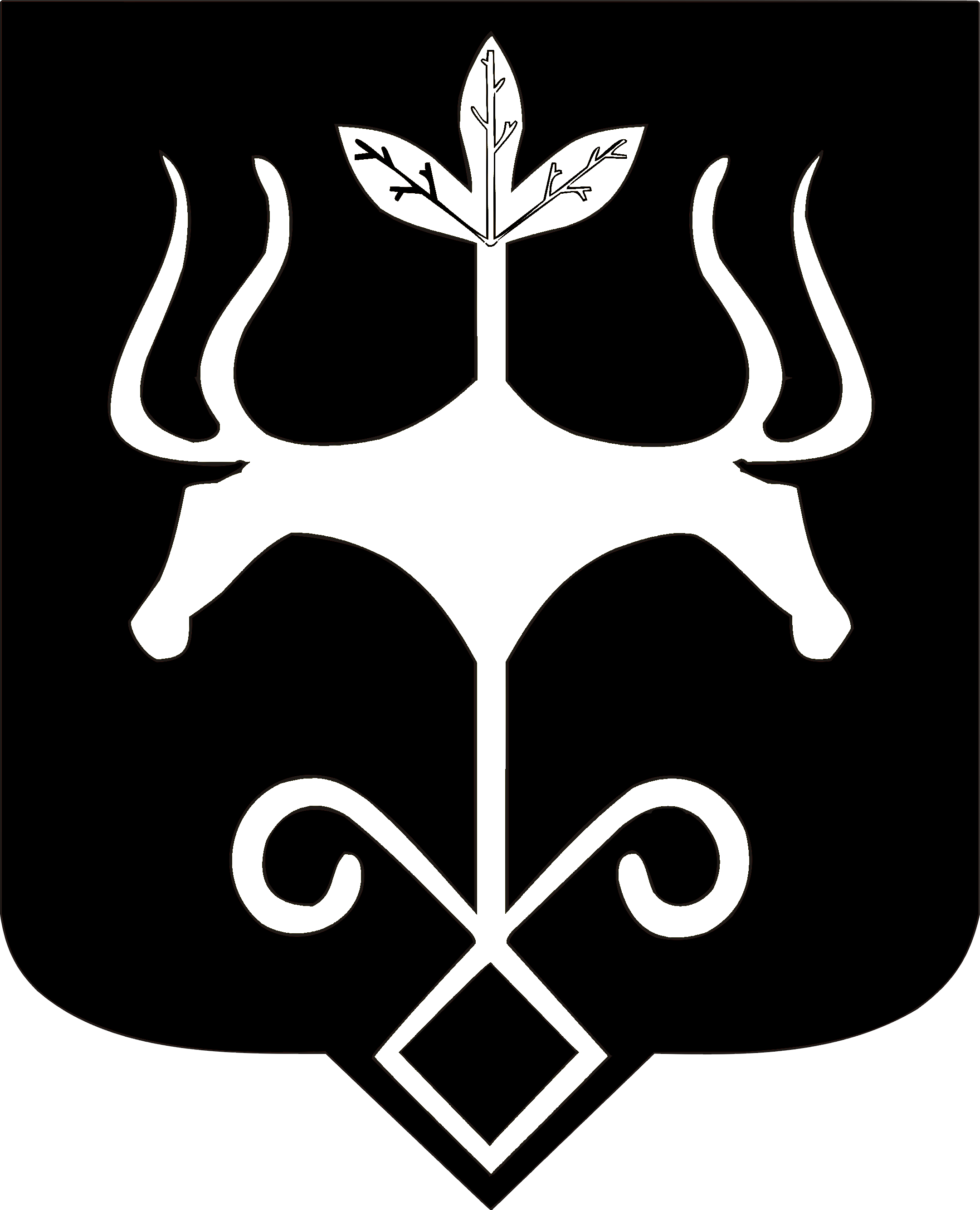 Адыгэ Республикэммуниципальнэ образованиеу 
«Къалэу Мыекъуапэ» и Администрацие8.Центр оказания услуг для бизнеса ГБУ РА «МФЦ»г. Майкоп, ул. Пионерская 324, строение 1Пн. 09.00 - 18.00(перерыв: 13.00 – 13.48)Вт. 09.00 - 18.00 (перерыв: 13.00 – 13.48)Ср. 09.00 - 18.00 (перерыв: 13.00 – 13.48)Чт. 09.00 - 18.00 (перерыв: 13.00 – 13.48)Пт. 09.00 - 17.00 (перерыв: 13.00 – 13.48)Суббота – выходной день.Воскресенье – выходной день.Глава муниципального образования «Город Майкоп»                                                                              А.Л. Гетманов